Lesson 18: All the Ways to Make 10Let’s find all the ways to make 10.Warm-up: Number Talk: Add and Subtract 1Find the value of each expression.18.1: Ten PigeonsThere are 6 pigeons in the fountain.
There are 4 pigeons on the bench.
How many pigeons are there?Show your thinking with objects, drawings, numbers, or words.There were 10 pigeons.
Some of the pigeons were in the fountain.
The rest of the pigeons were on the bench.
How many of the pigeons were in the fountain?
Then how many of the pigeons were on the bench?Show your thinking with objects, drawings, numbers, or words.18.2: All of the Ways to Make 10There were 10 pigeons.
Some of the pigeons were in the fountain.
The rest of the pigeons were on the bench.
How many of the pigeons were in the fountain?
Then how many of the pigeons were on the bench?Show your thinking with objects, drawings, numbers, or words.18.3: Centers: Choice TimeChoose a center.Shake and Spill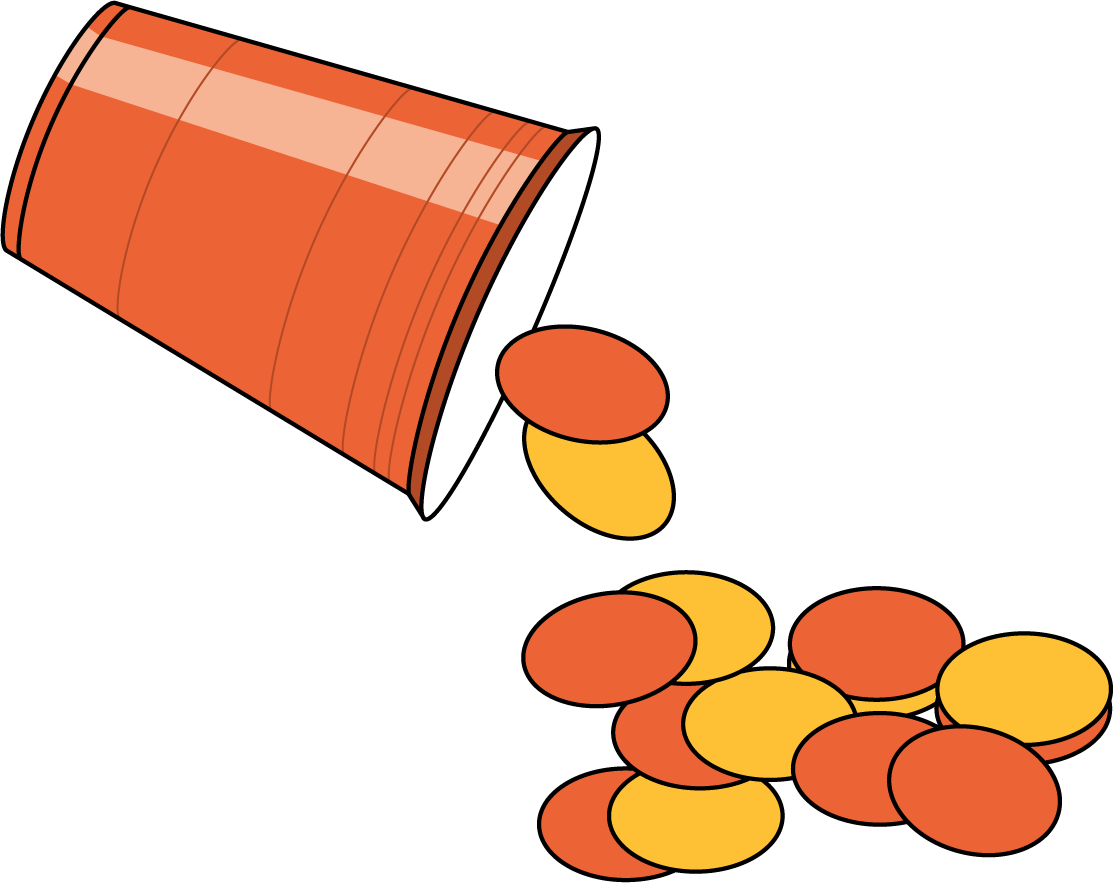 Number Race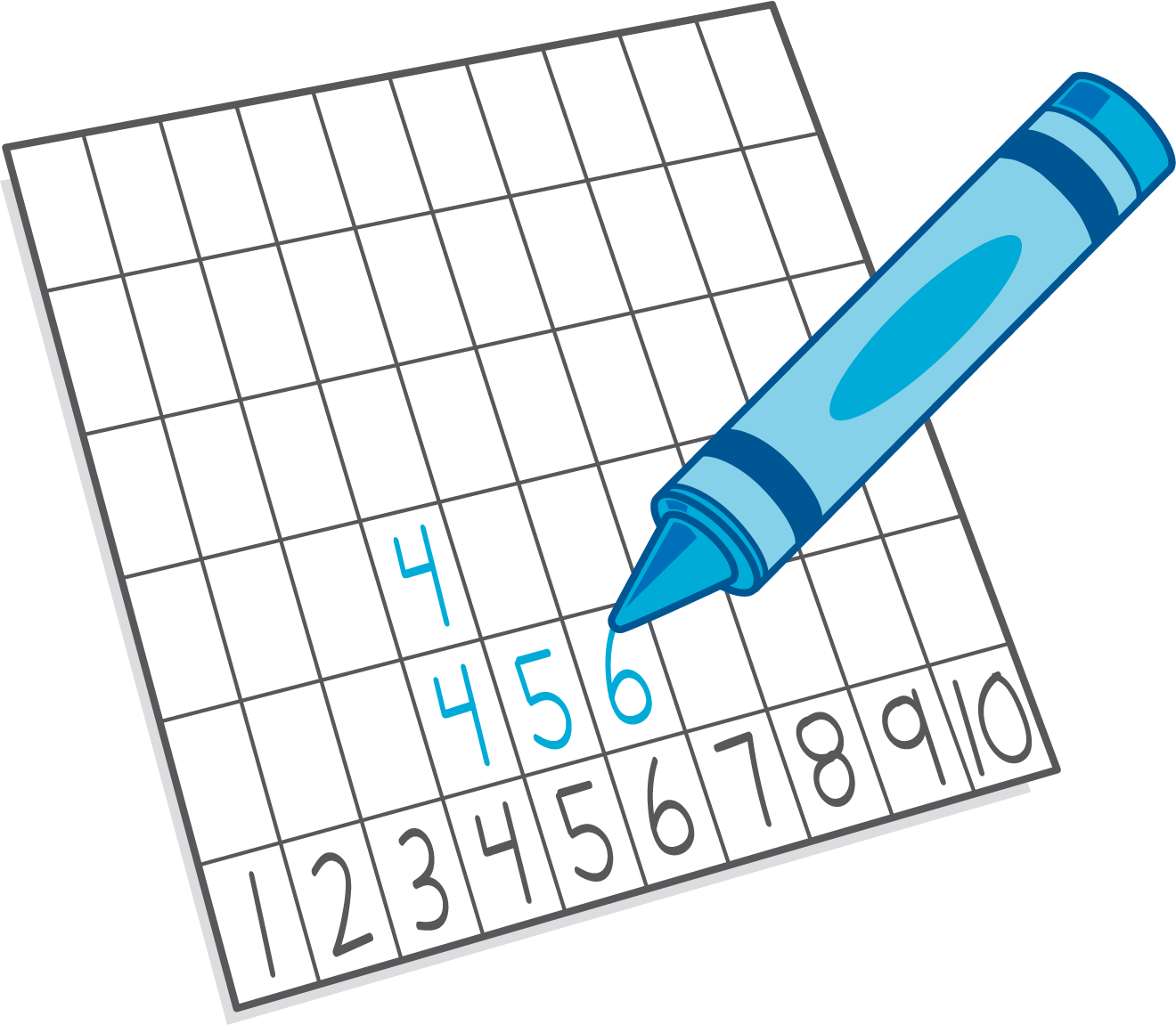 Grab and Count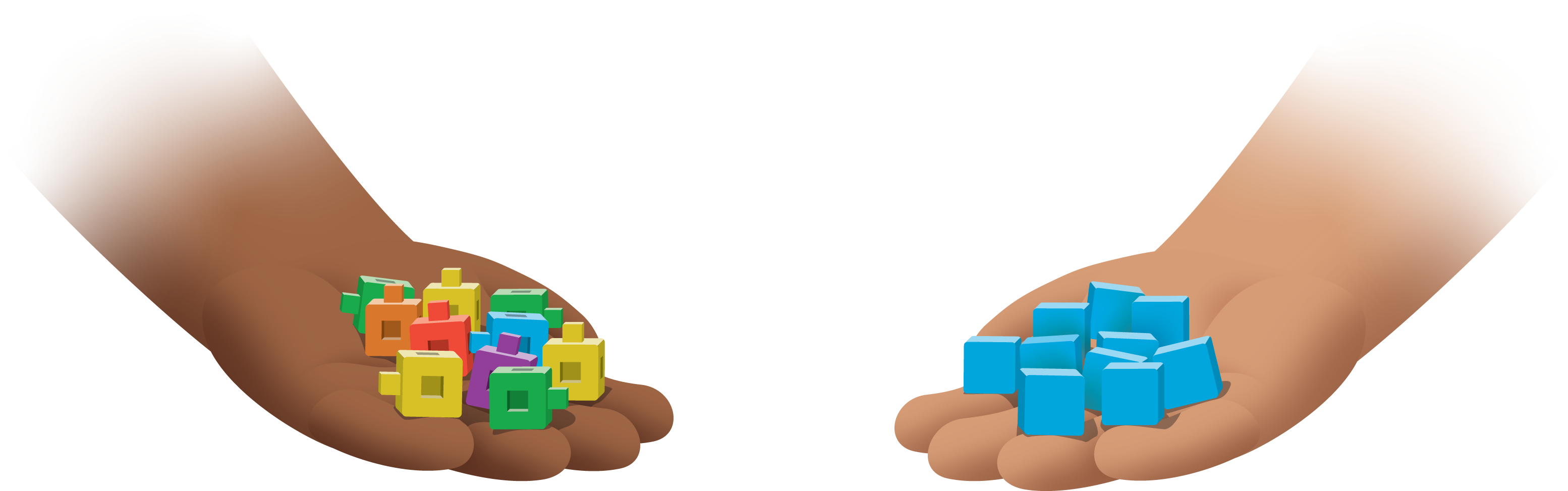 What's Behind My Back?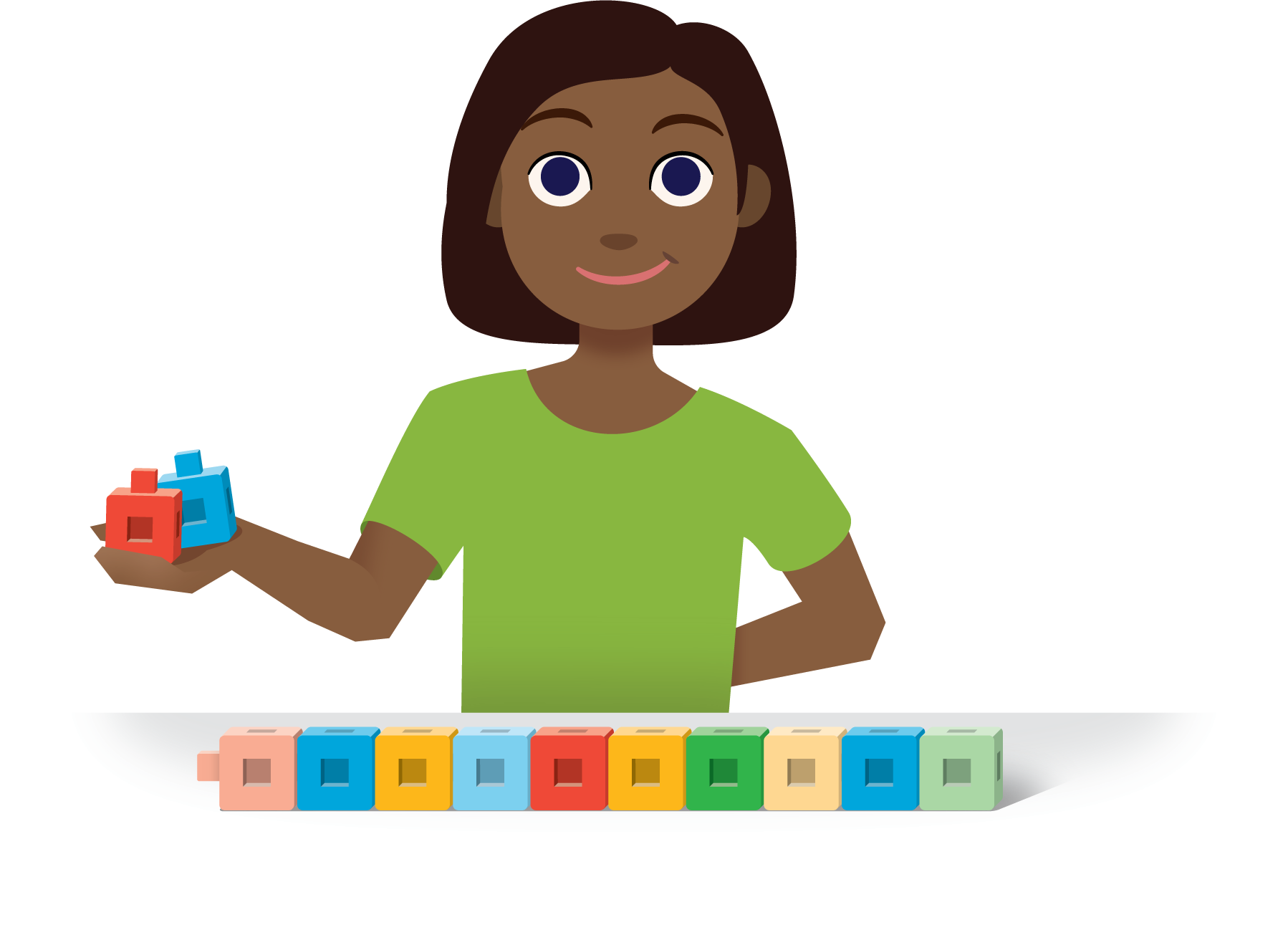 Pattern Blocks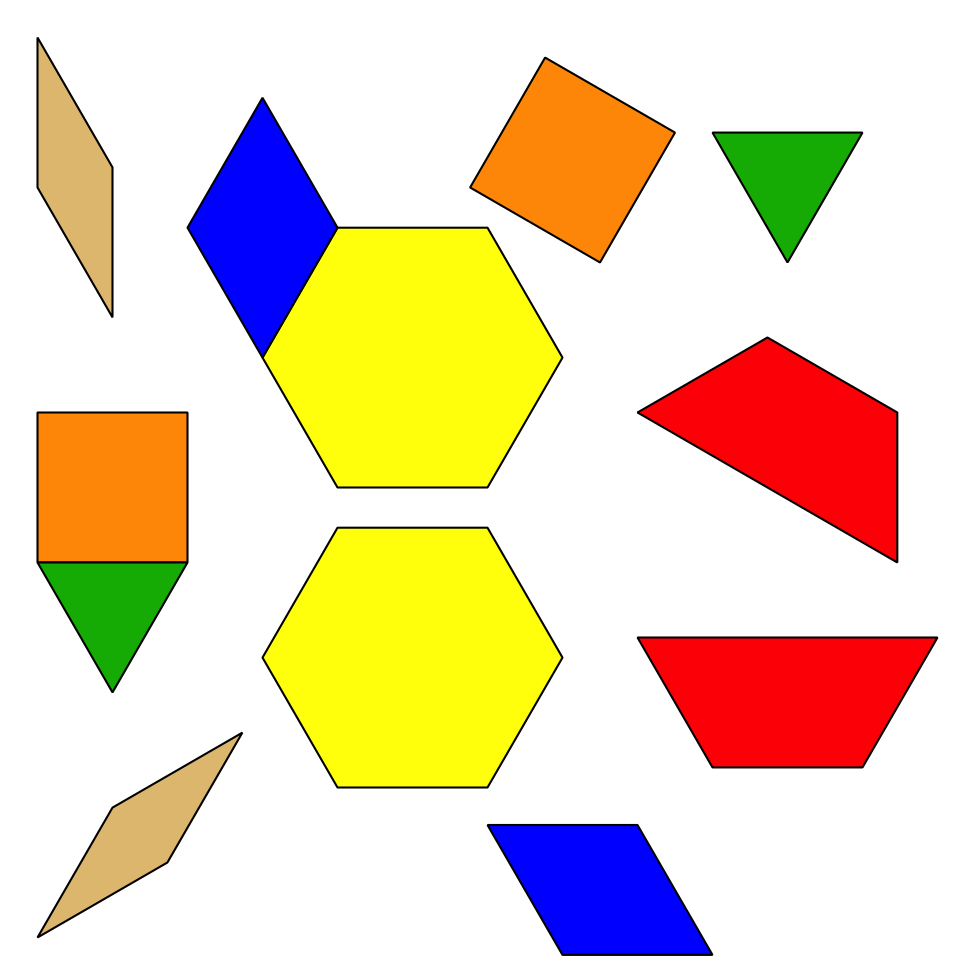 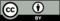 © CC BY 2021 Illustrative Mathematics®